Forma de Registro Foro Ventas/ Sales Forum Registration FormDatos del participante / Participant DataNombre / Name:*Cargo / Title:*Compañía / Company:*Dirección / Address:*Ciudad / City:*C.P. / Zip Code:*Teléfono / Phone:*E-mail:*PAQUETE PROMOCIONAL FORO     __________FORUM PROMOTIAL PACKAGE       __________Deseo recibir por e-mail la revista NOTITUR / I agree to receive the NOTITUR MagazineDatos de Facturación / Invoice DataFavor de Facturar a / Please Invoice to:Dirección / Ciudad / Estado / C.P.     Address / City / State / Zip Code:*RFC (only for Mexico):Instrucciones para realizar pagosFavor de realizar su depósito a nombre de la Asociación Mexicana de Desarrolladores Turísticos, A.C., en Bancomer, No. de Cuenta 0442647052, CLABE Bancomer 012180004426470526 y remitir su depósito por correo electrónico con sus datos de facturación, para enviarle la factura correspondiente.No se aceptan cancelaciones. Los registros pueden ser transferidos sin cargo alguno a otros ejecutivos de la misma compañía, notificando por escrito a AMDETUR.Payment instructionsPlease make your deposit to Asociación Mexicana de Desarrolladores Turísticos, A.C., at Bancomer Insurgentes Sur 535, Colonia Hipódromo Condesa, México, D.F. 06170, BRANCH 1281, dollars account #0134796985, CLABE Bancomer 012180001347969850 SWIFT BCMRMXMMPYM then send us the deposit slip by e-mail, along with the information to make your invoice.Cancellations are not allowed. Registrations may be transferred without charge to other executives within the same company by written notice to AMDETUR.EN PAGO CON TARJETA, EL MONTO EN DÓLARES PUEDE VARIAR DE ACUERDO AL TIPO DE CAMBIO DEL DÍA DE LA TRANSACCIÓN.CARD PAYMENT, THE DOLLAR AMOUNT MAY VARY ACCORDING TO THE  EXCHANGE RATE ON THE TRANSACTION DATE.Se aceptan tarjetas de crédito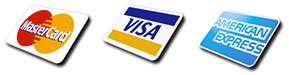 SiYesNoNo